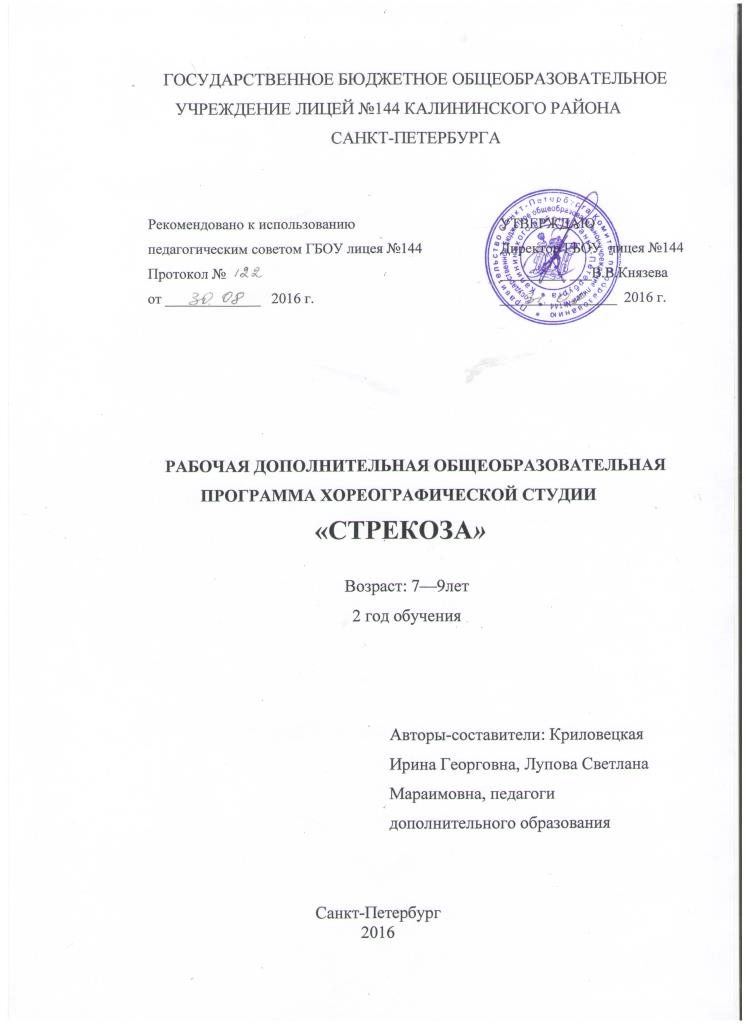 ПОЯСНИТЕЛЬНАЯ ЗАПИСКАОбразовательная программа «Стрекоза» разработана для хореографической студии и имеет художественно – эстетическую направленность, ориентирована на развитие общей и эстетической культуры воспитанников, а также художественных способностей и склонностей в хореографическом искусстве. Программа является модифицированной.Актуальность, педагогическая целесообразность. Изъявляя желание заниматься в хореографической студии, дети чаще всего  не имеют сформированных интересов,  в лучшем случае, они  просто хотят танцевать, обычно детей приводят  родители.  Поэтому, занимаясь с детьми, педагогу  необходимо сформировать у них устойчивый интерес к культурным ценностям вообще, и к искусству танца в частности. В процессе обучения  дети не только изучают различные дисциплины (классический, танец, народный, джаз, модерн и др.), но так же  участвуют в концертах, фестивалях, посещают театры, выставки, мастер-классы. Тем самым под руководством педагогов  и родителей впитывают в себя лучшее из культурной и общественной жизни района, города, страны и даже мира.Занимаясь в хореографической студии, дети получают всестороннее развитие: помимо основных моментов, как физическое, эмоциональное и интеллектуальное развитие, развиваются музыкальность, чувство ритма, эстетическая культура, этика поведения. Но кроме этого, занятия благоприятно воздействуют на качества личности: воспитанники становятся более собранными и организованными, умеют достигать поставленной цели, активны в повседневной жизни и имеют позитивное отношение ко всему новому, в том числе и к процессу обучения.Данная образовательная программа является здоровье сберегающей. В студии занимаются дети 1 и 2 групп здоровья, а так же дети, имеющие небольшие ограничения по физической нагрузке. При составлении плана занятия все эти факторы учитываются, ведутся личные дела обучающиеся и отслеживается не только результативность реализации программы, но и результативность образовательной и воспитательной деятельности по отношению к каждому отдельному воспитаннику. На занятиях хореографией, во-первых, оздоравливается весь организм: повышается  сопротивляемость организма к простудным заболеваниям; происходит укрепление мышц тела, особенно спины, что необходимо всем детям в условиях современной жизни. Во-вторых, большое внимание при обучении уделяется  правильному дыханию в целом и, особенно, при физических нагрузках, а, значит, происходит укрепление сердечно-сосудистой и дыхательной систем.Занимаясь в коллективе, воспитанники развиваются не только физически, они так же развивают свою эмоциональную сферу. Интеллектуальное развитие происходит по мере изучения нового материала. Дети знакомятся с терминологией (на французском и английском языках), культурой народов мира через их танцевальное искусство. Большое количество упражнений, направленных на развитие координации, запоминание различных комбинаций, понимание логики построения танцевальных движений и рисунков, способствует не только улучшению памяти, развитию абстрактного мышления, но и даёт возможность для реализации своих творческих возможностей (в том числе на занятиях импровизацией). Также у воспитанников развиваются аналитические  способности, т.к. имеется возможность  видеть  результат творчества других хореографических коллективов, объективно  оценить свое и чужое выступление.Все выше перечисленное позволяет говорить о  хорошей социализации, так как дети, занимающиеся в студии, легче адаптируются в повседневной жизни, они социально активны, востребованы как творческие личности, чаще  выступают в качестве лидеров. Систематизированный комплекс, состоящий из различных направлений танцевального искусства, дает возможности для разнообразия постановочной работы и самовыражения каждого ребенка. Тематическая направленность программы позволяет наиболее полно реализовать творческий потенциал ребенка, способствует развитию целого ряда умений, совершенствованию двигательных навыков, помогает реализовать потребность в общении. 	Воспитанник, прошедший полный курс обучения и достигший определенного уровня мастерства  получает возможности для социального, культурного, профессионального самоопределения, творческой самореализации своей личности, может продолжить своё обучение  в учреждениях  профессионального образования.ЦЕЛЬ ПРОГРАММЫСоздание условий для развития личности ребёнка, способного к творческому самовыражению через приобщение и обучение  хореографическому искусству.ЗадачиОбучающиеОсвоение элементов классического танца.Изучение специальной терминологии.Обучение выразительному исполнению.РазвивающиеРазвитие музыкально – образного мышления.Развитие познавательных интересов.Развитие эмоциональной сферы.Развитие специальных способностей.Сохранение и укрепление психического здоровья детей.Воспитательные Воспитание трудолюбия, ответственности и др. личностных качеств.Воспитание толерантности.Совершенствование навыков публичного выступления.Создание комфортного психологического климата, благоприятной ситуации успеха.РЕЖИМ ЗАНЯТИЙ	На первом году обучения занятия проводятся 2 раза в неделю, по 2 академических часа. Итого 144 академических часа в год.ФОРМЫ И МЕТОДЫ РАБОТЫ1-2-ой год обучения используется только групповая форма работы на занятиях.3-6-ой год обучения – добавляется работа в малых группах (работа над репертуаром) и ансамблевая работа.  Формы проведения занятий могут быть самыми разнообразными:лекция;тренинг;репетиция;концерт;аттестационное занятие;открытое занятие;посещение театра;презентация;выезд на каникулы в детские оздоровительные лагеря.УЧЕБНО-ТЕМАТИЧЕСКИЙ ПЛАНСОДЕРЖАНИЕ РАБОТЫВводное занятиеТеория. Беседа о коллективе, планах на текущий год, просмотр видео, фотоматериалов. Инструктаж по технике безопасности. На занятии возможно присутствие родителей.2.  Par terre-гимнастика.Теория. Выработка осанки, силы мышц спины, выворотности, эластичности и крепости голеностопного, коленного и тазобедренного суставов.Практика. Упражнения на растяжку, на развитие выворотности, силы мышц, гибкости, развития «шага».     3.  Классический exersicеТеория. Повторяются в более ускоренном темпе упражнения,указанные в программе 1-го класса. Дополнительно изучается уровень подъема ног. К концу года все упражнения исполняются  в положении  «боком к станку».Практика.Позиции ног — I, II, III, V и IV.Battements tendus:  а) с опусканием пятки во II позицию из I и V позиций;б)  с demi-plies во II позицию без перехода с опорной ноги и в IV позицию без перехода и с переходом с опорной ноги из I и V позиций.Battements tendus jetes:              a) balancoir;       б) piques в сторону, вперед, назад.   в) в больших и маленьких позах.Rond de jambe par terre en dehors et en dedans на demi- plies.Battements fondus:  а) на полупальцах;   в) в позах (по усмотрению педагога).Battements soutenus в сторону, вперед, назад на 45° , позднее—сBattements frappes et battements doubles frappes.Petits battements sur le cou-de-pied.Rond de jambe en l'air en dehors et en dedans на всей стопе   (изучение начинается со сгибания и разгибания ноги, открытой в сторону на 45°).Pas coupe на всю стопу и на полупальцы. —Pas tombe на месте, другая нога — в положении sur le cou- de-pied.Battements releves lents на 90° в больших позах: croisee, effacee, ecartee вперед и назад, attitude effacee et croisee.Battements developpes:а)  в сторону, вперед, назад;     б) passes со всех направлений.Grand plie в IV позицииGrand battements jetes:1 и 3-е port de bras как заключение к различным упражнениям; позже изученные port de bras могут исполняться с ногой,  вытянутой на носок вперед, назад и в сторону; 3-е port de bras с demi-plies на опорной ноге.Relevе на полупальцы:      а) в IV позиции;Полуповороты на полупальцах en dehors et en dedans на двух ногах (начиная с вытянутых и с demi-plies).Экзерсис на середине залаУпражнения исполняются en face на всей стопе, с постепенным введением маленьких и больших поз.- Battements tendus:           а) в маленьких позах.-  Battements tendus jetes:                         а) в маленьких позах.- Rond de jambe par terre en dehors et en dedans на demi- plie.    - Battements fondus:а)  в маленьких позах носком в пол.-  Battements soutenus en fase в маленьких и больших позах носком в пол.-  Battements frappes носком в пол в маленьких и больших позах             -  Pas coupe на всю стопу.- Pas tombe на месте, другая нога — в положении sur le cou- de-pied.-  Battements releves lents и battements developpes en fase и в позах: croisee, effacee, ecarteeвперед и назад, attitude effacee et croisee.-  Grand battements jetes.-  Port de bras:            а) с наклоном корпуса в сторону;            б) с наклоном и перегибом корпуса, с ногой, вытянутой на носок вперед, назад.-  4 и 5-е  port de bras в V позиции.-  IV arabesque носком в пол.-  Releves на полупальцы.-  Полуповороты на двух ногах в V позиции с переменой ног (начиная с вытянутых ног на полупальцах и с demi-plies).-  Вращение на двух ногах в V позиции на полупальцах на месте (с поворотом головы в зеркало).4.    AllegroТеория. Закрепление различного вида прыжков по VI, I, III,V позициям. Прыжки с двух ног на две.Практика.Temps saute по I, II, V и IV позициям.Changement de pieds.Pas echappe по II позиции и IV позицию с окончанием на одну ногу, другая - в положении sur le cou-de-pied вперед или назад.Pas assemble в сторону, вперед.Pas glissade в сторону, позднее - вперед.5.  Музыкально-ритмическое развитиеТеория. Движения и упражнения, направленные на развитие характерности, выразительности  в   исполнении.Практика. Упражнения на актёрское мастерство, этюды на выразительность.6.  Постановочно - репетиционная работа.Теория. Прослушивание музыкального материала, обсуждение концепции номера.Практика.  Разводка номера по рисунку, отработка элементов и комбинаций, работа над эмоциональным исполнением.7.  Концертная деятельность.Практика. Участие в плановых концертах.8.  Итоговое занятиеТеория. Подведение итогов за год, просмотр видео, фото-материалов. На занятии возможно присутствие родителей.Практика. Импровизация на изученные танцы.Планируемые результатыВсе требования, предъявляемые на  1-ом году обучения, остаются обязательными и на последующих годах обучения.Дополнительно выдвигаются следующие требования:должны знать:значение вступительных и заключительных аккордов в упражнениях классического танца;названия упражнений на французском языке;движения и упражнения, направленные на развитие характерности, выразительности в исполнении;об своей ответственности перед коллективом.должны уметь:выполнять положения «стоя боком к станку»;исполнять препарасьон;правильно выполнять движения (упражнения) из V позиции;исполнять следующие упражнения классического танца:   battement frappé, rond de jambe par terre, relevelent на 90°, grand  battlement  jeté;уметь акцентировать шаг на первую долю при исполнении шага-«полонез».Способы проверки полученных знанийОткрытые занятия.Проводятся 2 раза в год – в декабре и апреле.Диагностика результативности освоения программы.Проводится по семи критериям и трём уровням. Диагностика уровня  творческого мышления.  Проводится по тестам Вильямса.Педагогические наблюдения.   Концертная деятельность и участие в конкурсах.Творческие отчёты.Формы подведения итогов реализации программыОткрытые занятия. Полугодовой и годовой отчетные концерты студии (декабрь, май).Конкурсы различных уровней. Дипломы, грамоты, отзывы и благодарственные письма.УЧЕБНО-МЕТОДИЧЕСКИЙ КОМПЛЕКС СПИСОК ЛИТЕРАТУРЫБазарова Н.П., Мей В.П. Азбука классического танца.- М., 1983Барышникова Т. Азбука хореографии. – СПб. : «ЛЮКСИ», «РЕСПЕКС», 1996Блок Л.Д. Классический танец. - М., 1982Ваганова А.Я. Основы классического танца. – СПб, Лань,2001Вихрева Н.А. Классический танец для начинающих.  - М. : Театралис, 2004Кветная О.В. Пуртова Т.В. Беликова А.Н. Учите детей танцевать: Учебное пособие для студентов учреждений среднего профессионального образования. -  М:Владос,2003Костровицкая В.С. 100 уроков классического танца. - Л., 1981Котельникова Е. Г. Биомеханика хореографических упражнений – Ленинград, 1973 Мессерер А.М. Название: Уроки классического танца. – СПб, Лань,2004№ п/пТема занятияВсего часовТеорияПрактика1Вводное занятие22-2 PAR  TERRE – гимнастика.205153 Классический exercise4010304 Allegro144105Музыкально-ритмическое развитие208126Постановочно-репетиционная работа 3814247Концертная деятельность.8-88Итоговое занятие222 Итого:     1444599№ п/пРаздел программыФормы занятийПриемы и методы организации образовательного процессаДидактический материалФормы подвед-ния итоговТехни-ческое оснаще-ние1.Вводное занятиеРассказ.Беседа.Игра.Информационно-познавательные:Мотивационно-стимулирующиеТворческиеИгровыеКонтрольно-диагностическиеВидеофильм о коллективеИгра на развитие познавательных интересов «Что я знаю о танце» для 2-го года обучения(авторская разработка)Анкетирование Диагностика Компью-тер, проектор, экран, магнито-фон,Аудио-записи2. PAR  TERRE – гимнастикаРассказ, объяснение, творческие  и музыкальные игрыИнформационно-познавательные:Мотивационно-стимулирующиеТворческиеИгровыеКонтрольно-диагностическиеКомплекс упражнений для 2-го года обучения(авторская разработка)НаблюдениеОткрытое занятиеКоврики для занятийМагнито-фон,Аудио-записи3. Классический exersiceРассказ, объяснение, отработка навыка правильного исполнения, обсуждение ошибок и их корректировкаИнформационно-познавательные:Мотивационно-стимулирующиеТворческиеИгровыеКонтрольно-диагностическиеКомбинаторика в классическом exersice для 2-го года обучения (авторская разработка)Наблюдение Открытое занятиеСтанки для занятий классическим танцемМагнито-фон,Аудио-записи4. ALLEGROРассказ, объяснение, отработка навыка правильного исполнения, обсуждение ошибок и их корректировкаИнформационно-познавательныеМотивационно-стимулирующиеТворческиеИгровыеКонтрольно-диагностическиеКомплекс прыжковых комбинаций (авторская разработка)НаблюдениеОткрытое занятиеСкакалки Магнито-фон,Аудио-записи5.Музыкально-ритмическое развитиеРассказ, объяснение, отработка навыка правильного исполнения, обсуждение ошибок и их корректировкаИнформационно-познавательные:Мотивационно-стимулирующиеТворческиеИгровыеКонтрольно-диагностические «Музыкальная азбука движений»Игра «Могу сочинять. Работа над образными этюдами с младшими школьниками»(авторские разработки)НаблюдениеОткрытое занятиеКонкурс детских постановочных работМагнито-фон,Аудио-записи6.Постановочно-репетиционная работаРассказ, объяснение, беседа, отработка навыка правильного исполнения, обсуждение ошибок и их корректировкаИнформационно-познавательные:Мотивационно-стимулирующиеТворческиеИгровыеКонтрольно-диагностическиеСадовникова Э.М. «Работа с творческим коллективом»НаблюдениеОткрытое занятиеПодсолнухи, карзиночки, платочкиМагнито-фон,Аудио-записи7.Концертная деятельностьРассказ, объяснение, работа над эмоциональным исполнениемИнформационно-познавательные:Мотивационно-стимулирующиеТворческиеИгровыеКонтрольно-диагностические «Выступаем без страха» - упражнения на развитие актерского мастерства (авторская разработка)НаблюдениеУчастие в концертахМагнито-фон,Аудио-записи8.Итоговое занятиеРассказ, объяснение,Информационно-познавательные:Мотивационно-стимулирующиеТворческиеИгровыеКонтрольно-диагностические«Видеофильм о нас»Игра на развитие познавательных интересов с использованием ЭОР «Своя игра -танцы» (авторская разработка)Анкетирование ДиагностикаКомпью-тер, проектор, экран, магнито-фон,Аудио-записи